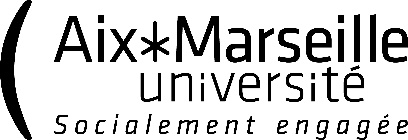 AIX-MARSEILLE UNIVERSITEAIX-MARSEILLE UNIVERSITEAIX-MARSEILLE UNIVERSITEAIX-MARSEILLE UNIVERSITEELECTIONS AU CONSEIL D’ADMINISTRATIONScrutin des 8 et 9 novembre 2023ELECTIONS AU CONSEIL D’ADMINISTRATIONScrutin des 8 et 9 novembre 2023ELECTIONS AU CONSEIL D’ADMINISTRATIONScrutin des 8 et 9 novembre 2023ELECTIONS AU CONSEIL D’ADMINISTRATIONScrutin des 8 et 9 novembre 2023Collège des usagersCollège des usagersCollège des usagersCollège des usagersNombre de sièges à pourvoir : 6 titulaires et 6 suppléantsNombre de sièges à pourvoir : 6 titulaires et 6 suppléantsNombre de sièges à pourvoir : 6 titulaires et 6 suppléantsNombre de sièges à pourvoir : 6 titulaires et 6 suppléantsListe : Liste : Liste : Liste : Soutenue par : Soutenue par : Soutenue par : Soutenue par : 172839410511612